Instrucciones para el cumplimiento del formulario:1. Este modelo se utilizará por el afectado cuando desee cancelar o bloquear datos existentes en un fichero. Sin perjuicio del ejercicio del derecho de cancelación a tenor del art. 16.5 de la Ley Orgánica 15/1999, los datos de carácter personal deberán ser conservados durante los plazos previstos en las disposiciones aplicables o, en su caso, en las relaciones contractuales entre la persona o entidad responsable del tratamiento y el interesado. 2. Debido al carácter personalísimo de los datos de carácter personal, es necesario aportar fotocopia del DNI o documento equivalente que acredite la identidad del afectado y sea considerado válido en derecho, de modo que el responsable del fichero pueda constatarla. En caso de que se actúe a través de representación legal deberá aportarse, además, DNI y documento acreditativo de la representación del representante. 3. La cancelación de los datos es gratuita. 4. Para que la Agencia Española de Protección de Datos pueda iniciar el procedimiento de tutela de derechos, resulta necesario que hayan transcurrido diez días hábiles desde la presentación de la solicitud por la que se ejercita el derecho de cancelación, sin que se haya producido contestación alguna, y que se aporte, junto con el escrito que en su caso haya realizado el responsable del fichero, alguno de los siguientes documentos: - La negativa del responsable del fichero a la cancelación de los datos solicitados. - Copia sellada por el responsable del fichero del modelo de petición de cancelación. - Copia del resguardo del envío por correo certificado o de la copia de la solicitud con el sello de la oficina de correos. - Cualesquiera otros medios de prueba facilitados por el responsable del fichero y de los que se pueda deducir la recepción de la solicitud. Consiste en la petición de cancelación de datos que resulten innecesarios o no pertinentes para la finalidad con la que fueron recabados. Los datos serán bloqueados, es decir, serán identificados y reservados con el fin de impedir su tratamiento. También podrá ejercerse a través de representación legal, en cuyo caso, además del DNI del interesado, habrá de aportarse DNI y documento acreditativo auténtico de la representación del tercero.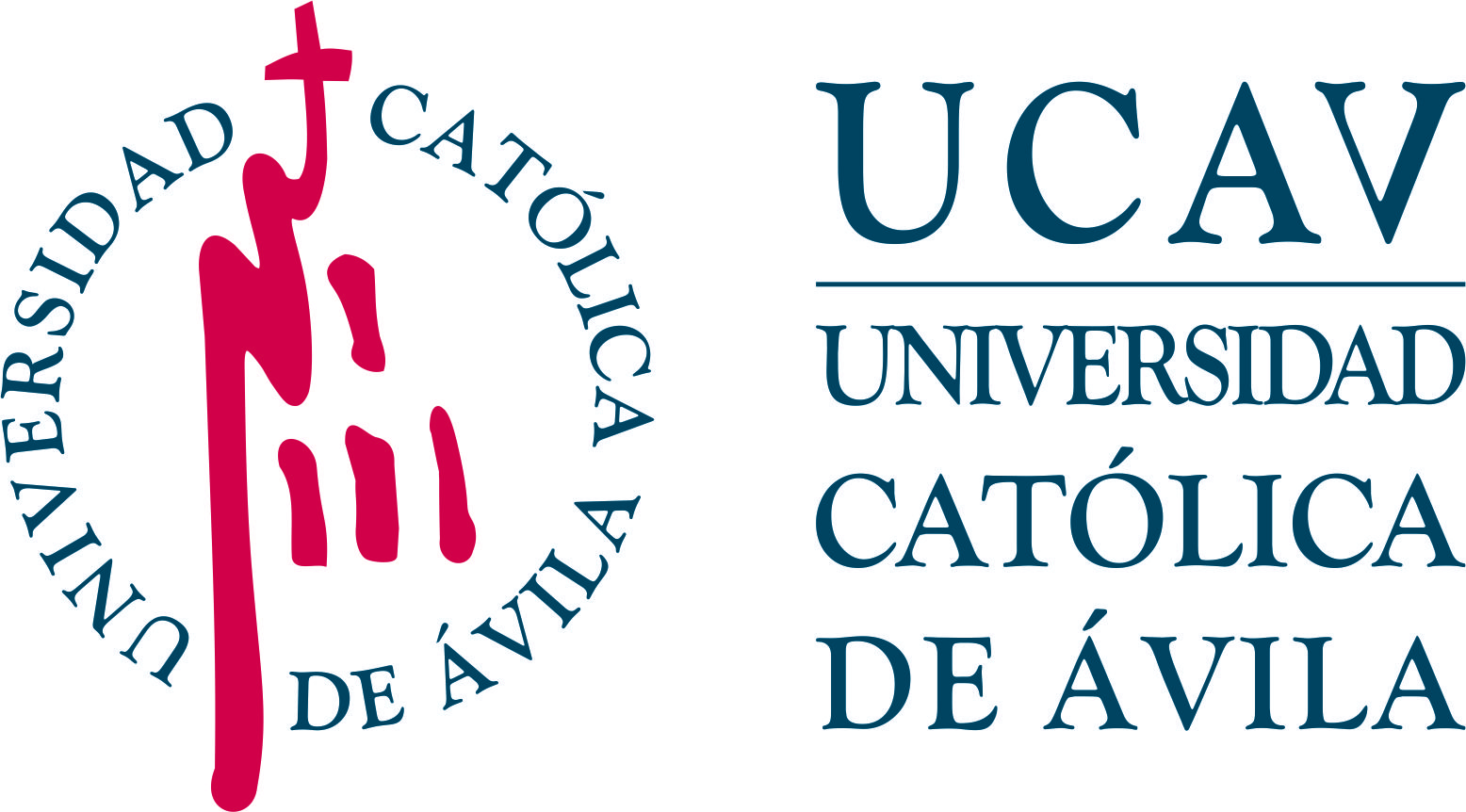    Impreso: PD-DCUNIVERSIDAD CATÓLICA DE ÁVILAREGISTRO GENERAL EJERCICIO DEL      DERECHO DE CANCELACIÓN (1)ENTRADA:………………………… EJERCICIO DEL      DERECHO DE CANCELACIÓN (1)FECHA:………………………..……..DATOS DEL RESPONSABLE DEL FICHEROUnidad Tramitadora: Departamento de Protección de DatosNombre/Razón Social: Universidad Católica Santa Teresa de Jesús de ÁVILA (UCAV)Dirección ante la que se ejercita el derecho de acceso: C/ Los Canteros, s/n – 05005 ÁvilaCIF: R-0500336-CDATOS DEL INTERESADO O REPRESENTANTE LEGAL(2)DATOS DEL INTERESADO O REPRESENTANTE LEGAL(2)DATOS DEL INTERESADO O REPRESENTANTE LEGAL(2)DATOS DEL INTERESADO O REPRESENTANTE LEGAL(2)DATOS DEL INTERESADO O REPRESENTANTE LEGAL(2)NOMBRE Y APELLIDOS:      NOMBRE Y APELLIDOS:      NOMBRE Y APELLIDOS:      NOMBRE Y APELLIDOS:      NOMBRE Y APELLIDOS:      Nº DNI/TIE/PASAPORTE      Nº DNI/TIE/PASAPORTE      Nº DNI/TIE/PASAPORTE      Nº DNI/TIE/PASAPORTE      Nº DNI/TIE/PASAPORTE      DOMICILIO:      DOMICILIO:      DOMICILIO:      DOMICILIO:      DOMICILIO:      LOCALIDAD:      PROVINCIA:      PROVINCIA:      PROVINCIA:      CP:      TELÉFONO MÓVIL (Obligatorio):       TELÉFONO MÓVIL (Obligatorio):       TELÉFONO MÓVIL (Obligatorio):       TELÉFONO FIJO:      TELÉFONO FIJO:      CORREO ELECTRÓNICO (Obligatorio):      CORREO ELECTRÓNICO (Obligatorio):      CORREO ELECTRÓNICO (Obligatorio):      CORREO ELECTRÓNICO (Obligatorio):      CORREO ELECTRÓNICO (Obligatorio):      Con DNI número             del que del que acompaña copia, por medio del presente escrito ejerce el derecho de cancelación sobre los datos anexos, aportando los correspondientes justificantes, de conformidad con lo previsto en el artículo 16 de la Ley Orgánica 15/1999, de 13 de diciembre, de Protección de Datos de Carácter Personal y en los artículos 31 y 32 del Real Decreto 1720/2007, de 21 de diciembre, por el que se desarrolla la misma y en consecuencia, SOLICITA, Que se proceda a acordar la cancelación de los datos personales: sobre los cuales se ejercita el derecho, que se realice en el plazo de diez días a contar desde la recepción de esta solicitud, y que se me notifique de forma escrita el resultado de la cancelación practicada. Que en caso de que se acuerde que no procede acceder al derecho, se me comunique motivadamente a fin de, en su caso, solicitar la tutela de la Agencia Española de Protección de Datos, al amparo del artículo 18 de la LOPD. Con DNI número             del que del que acompaña copia, por medio del presente escrito ejerce el derecho de cancelación sobre los datos anexos, aportando los correspondientes justificantes, de conformidad con lo previsto en el artículo 16 de la Ley Orgánica 15/1999, de 13 de diciembre, de Protección de Datos de Carácter Personal y en los artículos 31 y 32 del Real Decreto 1720/2007, de 21 de diciembre, por el que se desarrolla la misma y en consecuencia, SOLICITA, Que se proceda a acordar la cancelación de los datos personales: sobre los cuales se ejercita el derecho, que se realice en el plazo de diez días a contar desde la recepción de esta solicitud, y que se me notifique de forma escrita el resultado de la cancelación practicada. Que en caso de que se acuerde que no procede acceder al derecho, se me comunique motivadamente a fin de, en su caso, solicitar la tutela de la Agencia Española de Protección de Datos, al amparo del artículo 18 de la LOPD. Con DNI número             del que del que acompaña copia, por medio del presente escrito ejerce el derecho de cancelación sobre los datos anexos, aportando los correspondientes justificantes, de conformidad con lo previsto en el artículo 16 de la Ley Orgánica 15/1999, de 13 de diciembre, de Protección de Datos de Carácter Personal y en los artículos 31 y 32 del Real Decreto 1720/2007, de 21 de diciembre, por el que se desarrolla la misma y en consecuencia, SOLICITA, Que se proceda a acordar la cancelación de los datos personales: sobre los cuales se ejercita el derecho, que se realice en el plazo de diez días a contar desde la recepción de esta solicitud, y que se me notifique de forma escrita el resultado de la cancelación practicada. Que en caso de que se acuerde que no procede acceder al derecho, se me comunique motivadamente a fin de, en su caso, solicitar la tutela de la Agencia Española de Protección de Datos, al amparo del artículo 18 de la LOPD. Con DNI número             del que del que acompaña copia, por medio del presente escrito ejerce el derecho de cancelación sobre los datos anexos, aportando los correspondientes justificantes, de conformidad con lo previsto en el artículo 16 de la Ley Orgánica 15/1999, de 13 de diciembre, de Protección de Datos de Carácter Personal y en los artículos 31 y 32 del Real Decreto 1720/2007, de 21 de diciembre, por el que se desarrolla la misma y en consecuencia, SOLICITA, Que se proceda a acordar la cancelación de los datos personales: sobre los cuales se ejercita el derecho, que se realice en el plazo de diez días a contar desde la recepción de esta solicitud, y que se me notifique de forma escrita el resultado de la cancelación practicada. Que en caso de que se acuerde que no procede acceder al derecho, se me comunique motivadamente a fin de, en su caso, solicitar la tutela de la Agencia Española de Protección de Datos, al amparo del artículo 18 de la LOPD. Con DNI número             del que del que acompaña copia, por medio del presente escrito ejerce el derecho de cancelación sobre los datos anexos, aportando los correspondientes justificantes, de conformidad con lo previsto en el artículo 16 de la Ley Orgánica 15/1999, de 13 de diciembre, de Protección de Datos de Carácter Personal y en los artículos 31 y 32 del Real Decreto 1720/2007, de 21 de diciembre, por el que se desarrolla la misma y en consecuencia, SOLICITA, Que se proceda a acordar la cancelación de los datos personales: sobre los cuales se ejercita el derecho, que se realice en el plazo de diez días a contar desde la recepción de esta solicitud, y que se me notifique de forma escrita el resultado de la cancelación practicada. Que en caso de que se acuerde que no procede acceder al derecho, se me comunique motivadamente a fin de, en su caso, solicitar la tutela de la Agencia Española de Protección de Datos, al amparo del artículo 18 de la LOPD. Lugar y fecha:  En         a    /  /    Lugar y fecha:  En         a    /  /    Firmado,      Firmado,      Firmado,      